РЕСПУБЛИКА    КРЫМ   РАЗДОЛЬНЕНСКИЙ  РАЙОН   БЕРЕЗОВСКИЙ  СЕЛЬСКИЙ СОВЕТ32 заседание 1 созываРЕШЕНИЕ                20.07.2016 г.                          с. Березовка                                        №  302О проекте решения « Об утверждении порядка установления публичных сервитутов на территории Березовского сельского поселения Раздольненского  района Республики Крым»Руководствуясь статьей 274 Гражданского кодекса Российской Федерации, статьей 23 Земельного кодекса Российской Федерации, Федеральным законом от 06.10.2003 N 131-ФЗ "Об общих принципах организации местного самоуправления в Российской Федерации", Уставом муниципального образования Березовское сельское поселение Раздольненского района Республики Крым, принимая во внимание   Информацию Прокуратуры Раздольненского района от 08.06.2016 № 88-2016 об изучении проекта нормативного правового акта, Березовский сельский совет РЕШИЛ:       1. Одобрить проект решения « Об утверждении порядка установления публичных сервитутов на территории Березовского сельского поселения Раздольненского  района Республики Крым» согласно приложению.        2. Обнародовать данное решение  « Об утверждении порядка установления публичных сервитутов на территории Березовского сельского поселения Раздольненского  района Республики Крым» на официальном сайте Администрации в сети Интернет http://berezovkassovet.ru/   и информационном стенде Березовского сельского совета.          3.Направить проект решения « Об утверждении порядка установления публичных сервитутов на территории Березовского сельского поселения Раздольненского  района Республики Крым» на согласование в Раздольненскую прокуратуру.        4. Рассмотреть проект решения « Об утверждении порядка установления публичных сервитутов на территории Березовского сельского поселения Раздольненского  района Республики Крым» после получения заключения  прокуратуры Раздольненского района на предмет утверждения.Председатель Березовскогосельского совета – глава администрацииБерезовского сельского поселения		                                А.Б.Назар	                                                                                                                                 Проект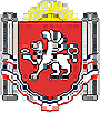 РЕСПУБЛИКА КРЫМРАЗДОЛЬНЕНСКИЙ РАЙОНБЕРЕЗОВСКИЙ СЕЛЬСКИЙ СОВЕТ____заседание  1 созываРЕШЕНИЕ2016г.                                              с. Березовка                                        № Об утверждении порядка установления публичных сервитутов на территории Березовского сельского поселения Раздольненского  района Республики Крым     Руководствуясь статьей 274 Гражданского кодекса Российской Федерации, статьей 23 Земельного кодекса Российской Федерации, Федеральным законом от 06.10.2003 N 131-ФЗ "Об общих принципах организации местного самоуправления в Российской Федерации", Уставом муниципального образования Березовское сельское поселение Раздольненского района Республики Крым Березовский сельский советРЕШИЛ:     1.Утвердить порядок установления публичных сервитутов на территории Березовского сельского поселения Раздольненского  района Республики Крым (прилагется).    2.Решение опубликовать на сайте администрации Березовского сельского поселения Раздольненского района Республики Крым( http://berezovkassovet.ru/) и информационном стенде Березовского сельского совета.      3. Контроль за исполнением настоящего решения оставляю за собой.   4.  Решение вступает в силу со дня обнародования. Председатель Березовскогосельского совета – глава администрацииБерезовского сельского поселения		                                 А.Б.Назар	                                Приложение                                                                             		 к решению __заседанияБерезовского сельского совета 1 созыва от 2016 г.  № ПОРЯДОКУСТАНОВЛЕНИЯ ПУБЛИЧНЫХ СЕРВИТУТОВ НА ТЕРРИТОРИИБЕРЕЗОВСКОГО СЕЛЬСКОГО ПОСЕЛЕНИЯ РАЗДОЛЬНЕНСКОГО РАЙОНА РЕСПУБЛИКИ КРЫМ1. Общие положения1.1. Порядок установления публичных сервитутов на территории  Березовского сельского поселения Раздольненского района Республики Крым (далее - Порядок) разработан в соответствии с Земельным кодексом Российской Федерации, Федеральными законами от 21.07.1997 N 122-ФЗ «О государственной регистрации прав на недвижимое имущество и сделок с ним», от 24.07.2007 N 221-ФЗ «О государственном кадастре недвижимости», от 06.10.2003 N 131-ФЗ «Об общих принципах организации местного самоуправления в Российской Федерации», Законами Республики Крым от 31.07.2014г. № 38-ЗРК «Об особенностях регулирования имущественных и земельных отношений на территории Республики Крым», от 15.09.2014 № 74-ЗРК «О размещении инженерных сооружений» (далее – Закон № 74-ЗРК).1.2. Под земельным публичным сервитутом понимается право ограниченного пользования чужим земельным участком в границах территории Березовского сельского поселения без его изъятия, устанавливаемое в случаях, предусмотренных статьей 23, 39.23 Земельного кодекса Российской Федерации, Законом Республики Крым от 15.09.2014 № 74-ЗРК «О размещении инженерных сооружений», если это необходимо для обеспечения государственных интересов, интересов местного самоуправления или местного населения Березовского сельского поселения Раздольненского района Республики Крым (далее - Сервитут).1.3. Сервитут может быть срочным или постоянным (на срок до 50 лет). Осуществление Сервитута должно быть наименее обременительным для земельного участка, в отношении которого он установлен.1.4. Для целей настоящего Порядка используются следующие термины:а) общественные слушания по установлению публичного сервитута (далее общественные слушания) - это форма общественного обсуждения вопроса о возможности установления публичного сервитута на конкретном земельном участке с целью выявления мнения общественности о планируемом публичном сервитуте.б) заявитель - участник земельных отношений, в соответствии со статьей 5 Земельного кодекса Российской Федерации.в) заинтересованные лица - лица, права и законные интересы которых могут быть затронуты в случае установления публичного сервитута.Иные понятия, используемые в настоящем Порядке, применяются в тех же значениях, что и в нормативных правовых актах Российской Федерации, Республики Крым и муниципальных правовых актах Березовского сельского поселения.1.5. Цель проведения общественных слушаний - выявление мнения общественности о возможности установления Сервитута на конкретном земельном участке.1.6. Предметом обсуждения на общественных слушаниях, проводимых в соответствии с настоящим Порядком, является вопрос установления Сервитута на конкретный земельный участок.1.7. Действие настоящего Порядка распространяется на отношения, возникающие при установлении публичных сервитутов в отношении земельных участков, расположенных в границах территории Березовского сельского поселения.1.8. Публичные слушания не проводятся при установлении публичных сервитутов для размещения инженерных сооружений по правилам Закона Республики Крым от 15 сентября 2014 г. N 74-ЗРК "О размещении инженерных сооружений".2. Установление Сервитута2.1. Сервитут устанавливается по инициативе заинтересованных лиц.2.2. Сервитут устанавливается в отношении земельного участка, прошедшего государственный кадастровый учет.2.3. Установление Сервитута осуществляется с учетом результатов общественных слушаний, проведенных в соответствии с разделом 3 настоящего Порядка.2.4. Заявление об установлении Сервитута направляется в администрацию Березовского сельского поселения и должно содержать следующие сведения:а) о земельном участке, в отношении которого предполагается установить Сервитут (местонахождение, кадастровый номер, площадь, категория земель, разрешенное использование, обременения);б) о цели и обосновании необходимости установления Сервитута;в) о предлагаемом сроке и сфере действия Сервитута.2.5. К заявлению об установлении Сервитута прилагаются:а) карта (план) объекта землеустройства, содержащая сведения о границах публичного сервитута.Все вышеперечисленные документы комплектуются в дело по установлению Сервитута.2.6. Администрацией Березовского сельского поселения в двадцатидневный срок с момента поступления заявления осуществляется подготовка проекта постановления об установлении Сервитута (приложение 5) или направляется письменный отказ инициатору в его установлении.2.7. Решение об отказе в установлении Сервитута может быть принято в случаях, если:а) установление Сервитута приведет к невозможности использования земельного участка;б) цель, для достижения которой предполагалось установить Сервитут, может быть достигнута другим способом, в том числе путем установления ограничений прав на землю по основаниям, предусмотренным действующим законодательством или если цели установления Сервитута не совпадают с целями, предусмотренными Законом № 74-ЗРК;в) не представлено достаточного обоснования необходимости установления Сервитута;г) Сервитут не соответствует правовому режиму использования земельного участка;д) отсутствует протокол общественных слушаний по вопросу установления Сервитута, а также иные документы, предусмотренные пунктом 2.5 настоящего Порядка.е) деятельность, осуществляемая в соответствии с публичным сервитутом, запрещена в отношении обслуживающего земельного участка; ж) деятельность, осуществляемая в соответствии с Сервитутом, повлечет долговременную невозможность использования всего обслуживающего земельного участка (три месяца – для земельных участков, предназначенных для жилищного, в том числе индивидуального жилищного строительства, личного подсобного хозяйства, садоводства, огородничества, дачного строительства, один год – для иных земельных участков). Правила настоящего пункта не распространяются на случаи установления Сервитута в отношении земельных участков, находящихся в государственной или муниципальной собственности и не обремененных правами иных лиц; з) деятельность, осуществляемая в соответствии с Сервитутом, повлечет долговременную невозможность деятельности иного обладателя Сервитута; и) местоположение сооружения, размещение которого предполагается осуществить на условиях Сервитута, не соответствует местоположению, предусмотренному утвержденной документацией по планировке территории или иной градостроительной документацией.2.8. Решение Березовского сельского совета об установлении Сервитута должно содержать следующие сведения:а) о земельном участке, в отношении которого установлен Сервитут (местоположение, кадастровый номер, площадь, категория земель, разрешенное использование);б) о правообладателе земельного участка (полное наименование юридического лица, фамилия, имя, отчество физического лица);в) о цели установления Сервитута и сфере его действия, в том числе сведения о части земельного участка, который должен быть обособлен (обозначен), если это возможно, для осуществления заинтересованными лицами права ограниченного пользования земельным участком;г) о сроке действия Сервитута;д) об условиях установления Сервитута;е) о распределении обязанностей по оформлению в установленном порядке прав на Сервитут;ж) о правах лиц, использующих земельный участок на основании Сервитута.Решение Березовского сельского совета об установлении публичного сервитута подлежит официальному опубликованию на сайте Березовского сельского поселения Раздольненского района Республики Крым (http://berezovkassovet.ru/) и на информационном стенде администрации Березовского сельского поселения в срок не позднее 5 рабочих дней со дня принятия решения.2.9. Копия Решения об установлении Сервитута в течение 14 дней со дня принятия направляется правообладателю земельного участка и заинтересованному лицу.2.10. Сервитут вступает в силу после его государственной регистрации в Едином государственном реестре прав.Документы, необходимые для внесения в государственный кадастр недвижимости сведений, направляются Администрацией Березовского сельского поселения в орган кадастрового учета в срок не более чем пять рабочих дней со дня принятия соответствующего решения.2.11. Сервитут может быть прекращен в случае отсутствия общественных нужд, для которых он был установлен, путем принятия решения Березовского сельского совета  об отмене Сервитута.3. Проведение общественных слушанийпо вопросу установления публичного сервитута3.1. Организацию и проведение общественных слушаний по вопросу установления Сервитута обеспечивает Инициатор его установления. Инициатором может быть юридическое лицо, физические лица, а также орган местного самоуправления Березовского сельского поселения. В случае проведения общественных слушаний по инициативе органа сельского поселения, решение о проведении общественных слушаний принимает председатель Березовского сельского совета- глава администрации Березовского сельского поселения Раздольненского района Республики Крым. 3.2. На общественных слушаниях по вопросу установления Сервитута обсуждаются и принимаются решения по следующим вопросам:1) цель установления публичного сервитута;2) срок действия публичного сервитута;3) условия установления публичного сервитута;4) сфера действия публичного сервитута.3.3. Участниками общественных слушаний по вопросу установления Сервитута являются:1) граждане, постоянно проживающие в муниципальном образовании, на территории которого будет установлен Сервитут, и достигшие 18 летнего возраста;2) правообладатели земельных участков, в отношении которых предлагается установить Сервитут, или их представители;3) органы местного самоуправления и иные лица, права и законные интересы которых затрагиваются установлением Сервитута.В случае невозможности личного (очного) участия в общественных слушаниях участник вправе направить свои предложения и замечания письменно, в адрес уполномоченного органа, приложив копию документов, подтверждающих его право на участие в таких общественных слушаниях (документ, удостоверяющий личность, документ, подтверждающий полномочия представителя). В таком случае регистрация участника осуществляется на основании указанного обращения, а предложения и замечания подлежат учету и внесению в протокол.3.4. Информация о проведении общественных слушаний по вопросу установлении Сервитута подлежит опубликованию  на сайте  Березовского сельского поселения Раздольненского района Республики Крым (http://berezovkassovet.ru/) и на информационном стенде администрации Березовского сельского поселения в срок не позднее 7 календарных дней до их проведения.До сведения правообладателей земельных участков, которые предлагается обременить публичным сервитутом, информация о проведении общественных слушаний доводится специалистом Администрации Березовского сельского поселения в индивидуальном порядке путем направления уведомления о проведении общественных слушаний в срок не позднее 7 календарных дней до их проведения.3.5. Информация о проведении общественных слушаний по вопросу установления Сервитута должна содержать следующие сведения:1) о дате, времени и месте проведения общественных слушаний;2) о лице, заинтересованном в установлении публичного сервитута;3) о земельном участке, в отношении которого предполагается установить Сервитут (местонахождение, кадастровый номер, площадь, категория земель, разрешенное использование, обременения);4) о правообладателе земельного участка, в отношении которого предполагается установить Сервитут;5) о цели и обоснованности необходимости установления Сервитута;6) о предлагаемом сроке действия Сервитута;7) о сфере действия Сервитута;8) об адресе ознакомления с иной информацией относительно устанавливаемого Сервитута и направления соответствующих замечаний и предложений.3.6. Лицо, заинтересованное в установлении Сервитута, обеспечивает регистрацию участников общественных слушаний, а также составляет списки желающих выступить.3.7. Для ведения общественных слушаний простым голосованием из числа участников общественных слушаний избираются председатель и секретарь.3.8. Участники общественных слушаний, прошедшие соответствующую регистрацию, имеют право представить замечания и предложения в письменном или устном виде.3.9. Замечания и предложения лиц, не являющихся участниками общественных слушаний, а равно замечания и предложения, не позволяющие установить фамилию, и (или) имя, и (или) отчество, и (или) место жительства физического лица, а также наименование и (или) организационно-правовую форму юридического лица, в протокол не вносятся и не рассматриваются.3.10. Замечания и предложения участников общественных слушаний учитываются при составлении заключения по результатам общественного слушания после проверки их соответствия законодательству Российской Федерации, Республики Крым, муниципальным правовым актом Березовского сельского поселения.3.11. Результаты общественных слушаний оформляются протоколом.В протоколе общественных слушаний по вопросу установления Сервитута указываются дата и место их проведения; список участников общественных слушаний; фамилия, имя, отчество председателя, секретаря и членов счетной комиссии; содержание выступлений; результаты рассмотрения замечаний и предложений, направленных после опубликования информации о проведении общественных слушаний; результаты голосования по вопросам, указанным в пункте 3.2 Порядка.3.12. Протокол общественных слушаний составляется в двух экземплярах и подписывается председателем и секретарем в течение пяти рабочих дней со дня их проведения. Копия протокола общественных слушаний вручается заинтересованным лицом правообладателю земельного участка или направляется ему заказным письмом с уведомлением о вручении в течение 10 дней со дня проведения общественных слушаний.3.13. Неотъемлемой частью первого экземпляра протокола являются списки участников общественных слушаний и иных лиц, присутствовавших на слушаниях. По желанию правообладателя земельного участка, в отношении которого предлагается установить публичный сервитут, к протоколу прилагаются его письменные предложения и замечания, в том числе расчет возможных убытков.3.14. На основании протокола общественных слушаний и представленных письменных предложений и замечаний участников общественных слушаний Администрация Березовского сельского поселения осуществляет подготовку заключения о результатах публичных слушаний.Заключение о результатах публичных слушаний должно содержать:количество участников общественных слушаний;количество поступивших письменных предложений и замечаний общественных слушаний;перечень мнений, замечаний и предложений общественных слушаний.Срок оформления и подписания заключения о результатах общественных слушаний составляет не более пяти рабочих дней после дня подписания протокола общественных слушаний.3.15. Общественные слушания считаются несостоявшимися, если лица, указанные в пункте 3.3. настоящего Порядка, не явились и не представлены документы, предусмотренные абзацем 5 пункта 3.3. настоящего Порядка. В случае, если общественные слушания не состоялись, уполномоченный орган в трехдневный срок со дня подписания протокола общественных слушаний направляет заявителю сообщение о том, что общественные слушания не состоялись, в связи с чем планируется проведение повторных общественных слушаний.В случае если общественные слушания не состоялись по причине, указанной в пункте 3.15. настоящего Порядка, составление списка зарегистрированных участников к протоколу общественных слушаний не требуется.                                                                                       Приложение 1                                                                     к Порядку установления публичного                                                                          на территории   Березовского                                                                                       сельского поселенияГлаве Администрации ____________________________от ____________________________ (фамилия, имя, отчество)паспорт _________________________________________________________________(серия, номер, дата выдачи, кем выдан)проживающий(ая) по адресу: ________________________________________________________телефон ___________________________Заявление Прошу установить публичный сервитут на земельный участок (участки)__________________________________________________________________с кадастровым(и) номером(ами) __________________________________________________________________,расположенный(ые) по адресу: ____________________________________________________________________________________________________________________________________ (указывается  населенный  пункт,  улица,  номер  дома  или  местоположение, ориентир  расположения  земельного  участка,  на  который  устанавливается сервитут)для ________________________________________________________________________________________________________________________________________________________________________________________________________________________________________________________________________(указывается цель установления публичного сервитута)сроком ____________________________________________________________________________________________________________________________________(указывается  дата  начала  и  окончания  действия  сервитута  или  пишется "постоянный")Сервитут  планируется на весь земельный участок (часть земельного участка), ориентировочной площадью ___________________ кв. м.Сервитут отображен на ______________________________________________________________________________________________________________________________________________________________________________________________________                                                                        1 (кадастровом паспорте земельного участка или схеме границ сервитута1 )обозначен символом "___________" (сфера действия публичного сервитута).Приложения: ___________________________________________________________________________________________________________________________________В целях рассмотрения настоящего заявления выражаю согласие на обработку моих персональных данных в объеме, необходимом для решения вопроса по установлению публичного сервитута.Дата							Подпись1 - Схема границ сервитутаПриложение 2к Порядку установления публичного                                                              сервитута на территории Березовского  сельского поселенияПРОТОКОЛОБЩЕСТВЕННЫХ СЛУШАНИЙ № ____от ____________________				с. (пгт) __________________Повестка дняо возможности установления постоянного(срочного: указывается срок начала и окончания)публичного сервитута на земельный участок (участки)Расположенный(ые) по адресу: ______________________________________________________________________________________________________________________________________________________________________________________________________(указывается населенный пункт, улица, N дома или местоположение, ориентиррасположения земельного участка, на который устанавливается сервитут)Цель установления публичного сервитута: ____________________________________________________________________________________________________________________________________Срок установления публичного сервитута: ____________________________________________________________________________________________________________________________________(указывается дата начала и окончания действия сервитута или пишется "постоянный")Земельный участок с кадастровым номером: __________________________________________________________________Публичный  сервитут планируется на весь земельный участок (часть земельногоучастка), ориентировочной площадью:______________________ кв. м.Количество присутствующих: ________________________________________________Представители организаций и объединений: ______________________________________________________________________________________________________________________________________________________________________________________________________Ход слушанийОткрытие собрания, доклад председателяРассмотрение поступивших письменных предложений:____________________________________________________________________________________________________________________________________(от кого, о чем)Выступили:___________________________________________________________________________________________________________________________________(кто из присутствующих, о чем)Вопросы присутствующих и ответы на них:____________________________________________________________________________________________________________________________________(суть вопроса - ответа)Проголосовали (в случае голосования подсчитываются голоса)за ___________________против _______________воздержались _________Принятие решенияПринято одно из решений:1. Одобрить возможность установления публичного сервитута.2. Отклонить установление публичного сервитута как не соответствующееинтересам населения.Председатель					подписьСекретарь						подписьПриложение 3к Порядку установления публичного                                                             сервитута на территории  Березовскогосельского поселенияБланк уполномоченного органа_________________________(Ф.И.О. заявителя или________________________________ наименование юридического лица,________________________________ адрес)УведомлениеУведомляем Вас, что на общественные слушания о возможностиустановления публичного сервитута _____________________________________________________________________________________________________________________________________________(указывается цель установления публичного сервитута)на земельный участок (участки), часть которого(ых) отображена на планесимволом "______" (сфера действия публичного сервитута) ______________________________________________________________________________________________расположенный (ые) по адресу: ________________________________________________________________________________________________________________________(указывается населенный пункт, улица, N дома или местоположение, ориентир расположения земельного участка, на который устанавливается сервитут)назначенные на ____________________________, представители заинтересованных(указывается дата)лиц не явились, и(или) необходимые документы не были представлены, в связис чем общественные слушания не состоялись.Руководитель уполномоченного органа _______________________________________(подпись, инициалы и фамилия)Приложение 4к Порядку установления публичного                                                              сервитута на территории Березовского сельского поселенияРеестр выдачи копий РешенийАдминистрации Березовского сельского поседенияПриложение 5к Порядку установления публичногосервитута на территории Березовскогосельского поселенияАДМИНИСТРАЦИЯБерезовского сельского поселенияПОСТАНОВЛЕНИЕот 00.00.2016 № 000Об установлении сервитутаВ соответствии со статьей 23, 29 Земельного кодекса РФ, статьей 274 Гражданского кодекса РФ, в целях реализации Федерального Закона № 131-ФЗ от 06 октября 2003 года «Об общих принципах организации местного самоуправления в Российской Федерации», рассмотрев имеющиеся материалы, при отсутствии возражений от собственника или пользователя земельного участка, а так же местного населения и иных заинтересованных лиц, в том числе землепользователей граничащих с земельным участком являющимся объектом установления сервитута,ПОСТАНОВЛЯЮ:1. Установить публичный сервитут в отношении земельного участка из земель _________________, с разрешенным использованием: ______________, с кадастровым № _____________, площадью ____________, с адресом объекта: _______________, находящегося в муниципальной собственности, для использования (осуществления действий) _____________________.2.Обнародовать настоящее постановление в установленных местах и на официальном интернет сайте Администрации Березовского сельского поселения по адресу: _____________.3. Администрации Березовского сельского поселения обеспечить государственную регистрацию публичного сервитута в порядке, установленном Федеральным законом от 21 июля 1997 года N 122-ФЗ «О государственной регистрации прав на недвижимое имущество и сделок с ним».4. Настоящее постановление вступает в силу с момента его официального обнародования, а право постоянного публичного сервитута возникает с момента его государственной регистрации.Глава Администрации Березовского сельского поселенияНаименование и номер решения администрации Березовского сельского поселенияАдрес земельного участкаФ.И.О. заявителя, представителя заявителяРоспись, датаполучения1234